2023-2024 EĞİTİM ÖĞRETİM YILI ÇORUM ŞEHİT OSMAN ARSLAN PROJE KIZ ANADOLU İHL7.SINIFLAR ARAPÇA DERSİ 2.DÖNEM 1.YAZILI SINAVISüre 40 dakika, her bir doğru cevap 10 puandır.Başarılar dilerim, Allah yardımcınız olsun… Ramazan SUArapça Öğretmeni1.   يُحِسُّ أَحْمَد بِالْقَلَق Cümlesinin Türkçe anlamını yazınız.........................................................................2.   جَميلة - أَنْطالْيا - مَدينة - جِدًّاVerilen kelimelerden anlamlı Arapça bir cümle oluşturunuz................................................................................3.   هَيًّا نَصْنَعْ رَجُلَ ثَلْجٍCümlesinin Türkçe karşılığını yazınız................................................................................4.   اَلَعُطْلَةُ الصَّيْفِيَّة İbaresinin Türkçe karşılığını yazınız...............................................................................5.   خِزَانَة - مِظَلَّة - جَاكِیة - مَلَابسِمَا ھَذِه؟ Sorusuna resimden ve verilen kelimelerden faydalanarak cevap veriniz.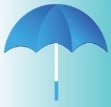 ........................................................................6.   مَا أَجْمَلَ سُقُوطَ الثَّلْجِ يا أَحْمَدVerilen cümlede altı çizili ibarenin Türkçe anlamını yazınız...............................................................................7.   مَسْجِدُ السُّلْطَانِ أَحْمَد - مَتْحَفُ مَوْلَانا - مَسْرَحُ أَسْبَنْدُوس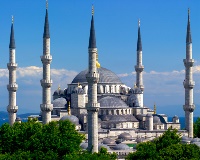 مَا هَذَ؟ Sorusunu verilen ibarelerden faydalanarak cevaplayınız..............................................................................8.   مُمْطِر - عَاصِف - ضَبَابِيّ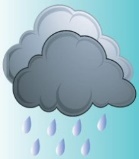 كَیْفَ الْجَوُّ الْیَوْم؟ Sorusunu verilen kelimelerden faydalanarak görsele göre cevap veriniz................................................................................9.   Aşağıda Arapçası verilen haftanın günlerinin Türkçe karşılıklarını yazınız.یَوْمُ الْجُمُعَة ........................یَوْمُ السَّبْت .........................یَوْمُ الْخَمِيس ......................یَوْمُ الْأَحَد ..........................10.   Aşağıda verilen kelimelerin Türkçe karşılıklarını yazınız.شَمْس ................مُشْمِس ..............الْحَرَارَة .............دَرَجَة ................